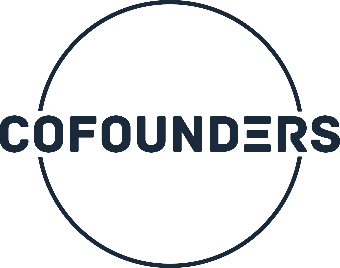 




AGENT ATTRACTION DAILY   TRACKING   Summary Results:   Hrs:____ Dials: _____Contacts: _____APTs Set: _____APTs Attended: _____APT Canceled: _____ APT Rescheduled: _____ APT No Show: _____New Appointments: _______________   Follow Up Appointments:____________   Schedule/Tasks:                                                    Notes/ Comments:M   T   W   T   F   SName:Date:Day of the Week:Name:New Dials____________________Follow Up____________________Downline____________________1  2  3  4  5  6  7  8  9  10 11 12 13 14 15 16 17 18 19 20 21 22 23 24 25 26 27 28 29 30 31 32 33 34 35 36 37 38 39 40 41 42 43 44 45 46 47 48 49 50 51 52 53 54 55 56 57 58 59 60 61 62 63 64 65 66 67 6869 70 71 72 73 74 75 76 77 78 79 89 81 82 83 84 85 86 87 88 89 90 91 92 93 94 95 96 97 98 99 100 _____________________________________________________________________1  2  3  4  5  6  7  8  9  10 11 12 13 14 15 16 17 18 19 20 21 22 23 24 25 26 27 28 29 30 31 32 33 34 35 36 37 38 39 40 41 42 43 44 45 46 47 48 49 50 _____________________________________________________________________1  2  3  4  5  6  7  8  9  10 _____________________________________________________________________7:3018            28:303949:30510610:30711811:309121012:30111121:30132142:30153163:30174184:30195205:3021